Ajouter des décimaux (inférieurs à 10)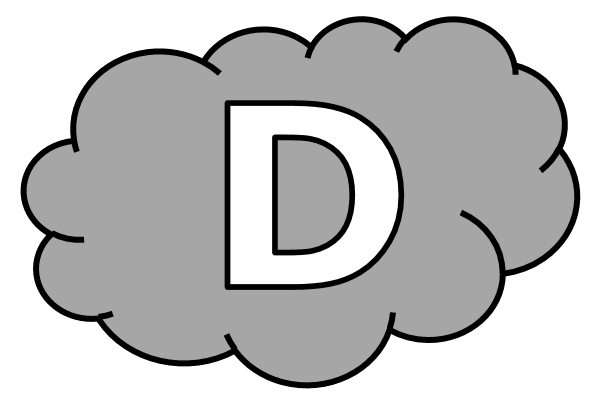 Entraînement n° 1 	 ............. bonnes réponsesAjouter des décimaux (inférieurs à 10)Entraînement n° 2 	 ............. bonnes réponsesAjouter des décimaux (inférieurs à 10)Entraînement n° 3 	 ............. bonnes réponsesAjouter des décimaux (inférieurs à 10)Défi 				 ............. bonnes réponses3,4 + 1,5 = ............. 	2,6 + 2,6 = ............	5,1 + 3,6 = .............1,8 + 1,2 = ............. 	5,6 + 2,6 = .............	4,6 + 3,3 = .............7,8 + 0,3 = .............	6,5 + 2,5 = ............	9,2 + 1,9 = .............3,7 + 3,7 = ............ 	5,3 + 1,9 = .............	4,7 + 5,2 = .............1,4 + 0,5 = .............	2,5 + 2,5 = .............	7,9 + 2,4 = .............0,5 + 0,6 = ............. 	5,7 + 3,9 = .............	8,7 + 2,3 = .............Hemma a tracé un segment de 5,4 cm, puis l’a prolongé de 4,8 cm.Quelle est maintenant la longueur du segment d’Hemma ? Le segment d’Hemma a maintenant une longueur de .................... cm.3,7 + 2,2 = ............. 	6,9 + 0,2 = ............	8,7 + 1,5 = .............7,9 + 7,4 = ............. 	3,6 + 5,1 = .............	2,9 + 1,1 = .............8,5 + 0,3 = .............	2,6 + 2,6 = ............	8,8 + 1,7 = .............7,8 + 0,9 = ............ 	3,3 + 3,3 = .............	5,9 + 6,1 = .............2,5 + 0,8 = .............	7,5 + 3,9 = .............	2,4 + 2,7 = .............4,4 + 3,3 = ............. 	1,9 + 0,3 = .............	7,6 + 3,4 = .............Pour les vacances, Sohan a acheté deux livres : le premier coûtait 5,5 €, et le second 6,2 €.Combien Sohan a-t-il dépensé pour ses deux livres ? Pour ses deux livres, Sohan a dépensé .................. €.4,9 + 1,2 = ............. 	8,8 + 0,1 = ............	7,8 + 5,3 = .............8,2 + 3,7 = ............. 	5,5 + 5,5 = .............	7,7 + 2,2 = .............0,6 + 0,7 = .............	8,9 + 2,6 = ............	7,2 + 6,2 = .............4,6 + 5,7 = ............	6,6 + 6,6 = .............	4,5 + 5,5 = .............6,9 + 2,7 = .............	8,9 + 6,3 = .............	4,8 + 4,8 = .............9,6 + 8,2 = ............. 	3,2 + 2,3 = .............	4,8 + 7,4 = .............Ahlame tient deux chats dans ses bras : le premier pèse 4,7 kg, et le second 6,4 kg. Quelle masse Ahlame tient-elle dans ses bras ? Ahlame tient .................. kg dans ses bras.3,2 + 6,5 = ............. 	4,4 + 4,4 = ............	7,8 + 0,5 = .............2,2 + 1,8 = ............. 	9,5 + 3,6 = .............	5,9 + 5,9 = .............4,7 + 6,3 = .............	8,7 + 9,8 = ............	4,7 + 0,6 = .............2,4 + 3,6 = ............ 	0,8 + 0,9 = .............	3,6 + 3,6 = .............9,8 + 4,1 = .............	4,1 + 6,5 = .............	8,2 + 4,8 = .............6,8 + 7,5 = ............. 	2,9 + 2,7 = .............	4,9 + 2,1 = .............Sakina fait une randonnée : elle marche 4,6 km, s’arrête pour manger puis parcourt 7,5 km.Quelle est la longueur totale de la randonnée de Sakina ? La randonnée de Sakina fait .................. km.